	معلومات المادةمعلومات عضو هيئة التدريسنمط التعلم المستخدم في تدريس المادةوصف المادةمخرجات تعلم المادةمصادر التعلمالجدول الزمني للقاء الطلبة والمواضيع المقررة*تشمل أساليب التعلم: محاضرة، تعلم معكوس، تعلم من خلال المشاريع، تعلم من خلال حل المشكلات، تعلم تشاركي... الخ.إسهام المادة في تطوير مهارات الطالبأساليب تقييم الطلبة وتوزيع العلامات                         *تشمل: امتحانات قصيرة، أعمال صفية ومنزلية، عرض تقديمي، تقارير، فيديو بصوت الطالب، مشروع.مواءمة مخرجات تعلم المادة مع أساليب التعلم والتقييم* تشمل أساليب التعلم: محاضرة، تعلم معكوس، تعلم من خلال المشاريع، تعلم من خلال حل المشكلات، تعلم تشاركي... الخ.**تشمل أساليب التقييم: امتحان، مشروع فردي/ جماعي، واجبات منزلية، عرض تقديمي، المشاركة والمناقشة، امتحان قصير... الخ. سياسات المادةمخرجات تعلم البرنامج التي يتم تقييمها في المادةوصف متطلبات تقييم مخرجات تعلم البرنامج في المادةسلم تقييم أداء متطلب تقييم مخرجات تعلم البرنامج في المادةQFO-AP-VA-008رمز النموذج:اسم النموذج: خطة المادة الدراسية 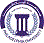 جامعة فيلادلفياPhiladelphia University2رقم الإصدار: (Rev)الجهة المصدرة: نائب الرئيس للشؤون الأكاديمية جامعة فيلادلفياPhiladelphia University4-5-2021تاريخ الإصدار:الجهة المدققة: اللجنة العليا لضمان الجودةجامعة فيلادلفياPhiladelphia University7عدد صفحات النموذج:الجهة المدققة: اللجنة العليا لضمان الجودةجامعة فيلادلفياPhiladelphia Universityرقم المادةاسم المادةالمتطلب السابقالمتطلب السابق0110260الأدب الجاهليلا يوجدلا يوجدنوع المادةنوع المادةوقت المحاضرةرقم القاعةمتطلب جامعة      متطلب كلية      متطلب تخصص     إجباري     اختياري متطلب جامعة      متطلب كلية      متطلب تخصص     إجباري     اختياري 9.45.-10.35س ح ث525 آدابالاسمرقم المكتبرقم الهاتفالساعات المكتبيةالبريد الإلكترونيأ.د غسان عبدالخالق513 آداب0795703680Ghassan@philadelphia.edu.joنمط التعلم المستخدمنمط التعلم المستخدمنمط التعلم المستخدمنمط التعلم المستخدم       تعلم وجاهي                        تعلم الكتروني                  تعلم مدمج       تعلم وجاهي                        تعلم الكتروني                  تعلم مدمج       تعلم وجاهي                        تعلم الكتروني                  تعلم مدمج       تعلم وجاهي                        تعلم الكتروني                  تعلم مدمجنموذج التعلم المستخدمنموذج التعلم المستخدمنموذج التعلم المستخدمنموذج التعلم المستخدمالنسبة المئويةمتزامنغير متزامنوجاهيالنسبة المئوية-%25%75وصف المادة تدرس هذه المادة الأدب في العصر الجاهلي (شعرًا ونثرًا). وتهتم بإبراز أهم معالم الحياة العربية قبل الإسلام من النواحي الدينية والاجتماعية والثقافية، وربط هذه المعارف بالشعر الجاهلي. وتعنى المادة بالتعرف إلى أهم قضايا الأدب الجاهلي (كقضية بدايات الشعر وأوليته وقضية النحل والانتحال وقضية الرواية والتدوين). وتسعى إلى تعريف الطلبة بأهم ظواهر الشعر الجاهلي وموضوعاته من مثل: المعلقات، الحوليات، المنصفات، شعر الصعاليك. وتدرب الطلبة على قراءة القصيدة الجاهلية وفهمها وتحليلها من خلال التفاعل مع القصيدة الجاهلية وأبرز مفاتيح تأويلها وتفسيرها. كما تقدم ا صورة موجزة عن فنون النثر العربي في العصر الجاهلي، وتركز على عدد من المفاهيم والمصطلحات المرتبطة بهذه الحقبة.الرقممخرجات تعلم المادةرمز مخرج تعلم المرتبط للبرنامجالمعرفةالمعرفةالمعرفةK1أن يعرف الطالب المقصود بالجاهلية والأدب الجاهلي، ويتعرف إلى أشهر شعراء الجاهليةKp1K2أن يفهم الطالب نصوصًا مختارة من الشعر الجاهلي، ويناقش أهم قضايا الأدب الجاهليKp2K3أن يتعرف الطالب على آراء القدماء والمحدثين في بعض ظواهر الأدب الجاهلي وقضاياهSp4K4أن يفهم الطالب عددًا من المصطلحات والمفاهيم المرتبطة بهذا العصرSp4المهاراتالمهاراتالمهاراتS1أن يدرك الطالب مزايا الشعر الجاهلي وخصائصه الموضوعية والفنيةKp2, Kp3S2 أن يتدرب الطالب على تحليل الشعر وربطه بالحياة العربية في العصر الجاهليSp2, Cp1S3 أن يقارن الطالب بين أعلام الشعر الجاهلي وأساليبهم واتجاهاتهمKp2, Sp2S4يزيد الطالب حصيلته اللغوية والتعبيرية والأدبية من خلال مواجهة النصوص الأدبية المتقدمةKp2, Kp3, Sp2الكفاياتالكفاياتالكفاياتC1 أن يتدرب الطالب على التعامل مع النصوص والمصادر التراثيةKp3, Sp1, Sp2, Cp1, Cp2C2أن يتعامل الطلبة مع مكونات المكتبة المتعلقة بالأدب القديم ومواقع إلكترونية مختارة  Sp2الكتاب المقررالعصر الجاهلي، شوقي ضيف/ دراسات في الشعر الجاهلي، يوسف خليفالكتب والمراجع الداعمةالحياة العربية في الشعر الجاهلي، أحمد الحوفي/ شرح المعلقات العشر وأخبار شعرائها، أحمد الشنقيطي/ مصادر الشعر الجاهلي، ناصر الدين الأسد/ وغيرهاالمواقع الإلكترونية الداعمةhttps://www.hindawi.org/books/71490515/7/ https://al-maktaba.org/book/12046https://wikiwic.com/البيئة المادية للتدريس        مختبر         منصة تعليمية افتراضي          أخرى قاعة دراسية        الأسبوعالموضوعأسلوب التعلم*المهامالمرجع1.مقدمة في العصر الجاهليتحديد الجاهلية ومفهومهاأحوال العرب قبل الإسلام أسواق العرب في الجاهليةمناقشة صفيةمحاضراتيكتب الطلبة تقريرًا عن حياة العرب قبل الإسلامخطة المادةمقدمة الكتاب المقرر2قضايا الشعر الجاهلي: بداياته وأوليتهرواية الشعر الجاهلي وتدوينهقضية النحل والانتحال والوضعمحاضراتتعلم تشاركييقدم أحد الطلبة جزءًا من المحاضرة حول أولية الشعر الجاهليالكتاب المقررمواقع إلكترونية3المعلقات: سبب التسمية، عددها، شعراؤها، مطالعهامحاضراتتعلم من خلال حل المشكلاتتقرير حول المعلقاتالكتاب المقررالمراجع الداعمةالاستماع لمقاطع من المعلقات4معلقة امرئ القيس (مختارات)محاضراتتعلم تشاركيتقسيم المعلقة إلى لوحات شعرية وتكليف كل مجموعة طلابية بتحليلهاالكتاب المقررالمراجع الداعمةالاستماع لمعلقة امرئ القيس5معلقة طرفة بن العبد (مختارات)محاضراتتعلم تشاركيمناقشة صفيةتقرير عن حياة طرفة وشعرهالكتاب المقررفيديو تعريفي6معلقة زهير بن أبي سلمى- مدرسة عبيد الشعر/الحولياتمحاضراتتعلم من خلال حل المشكلاتتقرير حول آراء النقاد بالحوليات والشعر المحككالكتاب المقررالمراجع الداعمةالاستماع للمعلقة7معلقة الأعشى (مختارات)محاضرات مناقشة صفيةحوار بين الطلبة حول المعلقة وأهم أفكارها وصورهاالكتاب المقررفيديو تعريفي8شعر الهذليين: شعراء هذيل، خصائص شعرهم، نماذج مختارة لبعض شعرائهم، محاضراتتعلم من خلال حل المشكلاتتكليف الطلبة بالوقوف على أحد الكتب المتخصصة بشعر الهذليينالكتاب المقررالكتب الداعمة9قضية الصعلكة وشعر الصعاليك: المفهوم، الأسباب، نماذج من الشنفرى وتأبط شرا وعروة بن الوردمحاضراتمناقشة صفيةتعلم تشاركيمناظرة حول الصعلكة وشعرائهاالكتاب المقررفيديو تعريفي10دريد بن الصمة وشعر الفرسانحاتم الطائي: مثال الكرممحاضراتتعلم تشاركيتقرير حول شعر الفرسانالكتاب المقررالكتب الداعمة11شعر المرأة في الجاهلية: مثال من الخنساء، المرأة في الشعر الجاهليمحاضراتتعلم من خلال حل المشكلاتتقرير حول شعر المرأة في الجاهليةالكتاب المقررالمواقع الإلكترونية12النثر الجاهلي: أنواعه ونماذجهمحاضراتتعلم تشاركيتقرير حول خصائص النثر الجاهليالكتاب المقررفيديو تعريفي13الأنواع النثرية: سجع الكهان، الخطابة، الوصايا، القصص...مناقشة صفيةتعلم تشاركيالرجوع إلى أحد الكتب المتعلقة بالنثر الجاهليالكتاب المقررالكتب المساندة14الأمثال والحكممحاضراتتعلم تشاركي رصد بعض الأمثال والحكم ومناقشتهاالكتاب المقررفيديو تعريفي15مراجعةمحاضراتمناقشة صفيةحوار مفتوح حول المادةالكتاب المقررالمواقع الإلكترونية16الامتحان النهائياستخدام التكنولوجياالاستعانة بالمواقع الإلكترونية المختصة بالأدب الجاهلي.عرض فيديوهات من اليوتيوب.تصوير فيديوهات للطلبة يلقون فيها الشعر.مهارات الاتصال والتواصلتحفيز الطلبة على النقاش العلمي، وتدوين الملاحظات، وتبني المواقف النقدية والدفاع عنها في إطار معرفيّ يقبل بالرأي والرأي الـمُخالف. إنّ تفعيل الجوانب الثقافية عند الطلبة يجعلهم في مواجهة مستمرة مع المعرفة الهادفة إلى بناء مفاهيمهم وإمدادهم بالجرأة العلمية. التطبيق العملي في المادةتطوير مقدرة الطلبة على استعمال اللغة في البحث والمناقشة وتقديم العروضتوسيع خبرة الطالب في تحليل النصوص الأدبية وتذوقها وتفسيرها أسلوب التقييمالعلامةتوقيت التقييم (الأسبوع الدراسي)مخرجات تعلم المادة المرتبطة بالتقييمامتحان منتصف الفصل30 %الحادي عشرK1, K2, K3, K4, S1, S2أعمال فصلية*30 %مستمرK2, S2, S4الامتحان النهائي40 %السادس عشرK2, K4, S2, S4, C1, C2المجموع100%الرقممخرجات تعلم المادةأسلوب التعلم*أسلوب التقييم**المعرفةالمعرفةالمعرفةالمعرفةK1أن يعرف الطالب المقصود بالجاهلية والأدب الجاهلي، ويتعرف إلى أشهر شعراء الجاهليةمحاضرةامتحان موضوعيK2أن يفهم الطالب نصوصًا مختارة من الشعر الجاهلي، ويناقش أهم قضايا الأدب الجاهليتعلم تشاركيامتحان مقاليK3أن يتعرف الطالب على آراء القدماء والمحدثين في بعض ظواهر الأدب الجاهلي وقضاياهمناقشة صفيةمشروع فرديK4أن يفهم الطالب عددًا من المصطلحات والمفاهيم المرتبطة بهذا العصرتعلم تشاركيمشروع جماعيالمهاراتالمهاراتالمهاراتالمهاراتS1أن يدرك الطالب مزايا الشعر الجاهلي وخصائصه الموضوعية والفنيةتعلم تشاركيتقرير علميS2 أن يتدرب الطالب على تحليل الشعر وربطه بالحياة العربية في العصر الجاهليتعلم من خلال المشاريعمشروع جماعيS3أن يقارن الطالب بين أعلام الشعر الجاهلي وأساليبهم واتجاهاتهممحاضرةامتحان موضوعيS4أن يزيد الطالب حصيلته اللغوية والتعبيرية والأدبية من خلال الخبرة في النصوص الأدبية المتقدمةمناقشة صفيةمشروع جماعيالكفاياتالكفاياتالكفاياتالكفاياتC1أن يتدرب الطالب على التعامل مع النصوص والمصادر التراثيةحل المشكلاتمهمة تطبيقيةC2أن يتعامل الطلبة مع مكونات المكتبة المتعلقة بالأدب القديم ومواقع إلكترونية مختارة  تعلم تشاركيامتحان مقاليتقرير علميالسياسةمتطلبات السياسةالنجاح في المادةالحد الأدنى للنجاح في المادة هو (50%) والحد الأدنى للعلامة النهائية هو (35%).الغياب عن الامتحاناتكل من يتغيب عن امتحان فصلي معلن عنه دون عذر مرضي أو عذر قهري يقبل به عميد الكلية التي تطرح المادة، توضع له علامة صفر في ذلك الامتحان وتحسب في علامته النهائية.كل من يتغيب عن امتحان فصلي معلن عنه بعذر مرضي أو قهري يقبل به عميد الكلية التي تطرح المادة، عليه أن يقدم ما يثبت عذره خلال أسبوع من تاريخ زوال العذر، وفي هذه الحالة يعُقد امتحان تعويضي للطالب.كل من تغيب عن امتحان نهائي بعذر مرضي أو عذر قهري يقبل به عميد الكلية التي تطرح المادة عليه أن يقدم ما يثبت عذره خلال ثلاثة أيام من تاريخ عقد ذلك الامتحان.الدوام (المواظبة) لا يسمح للطالب بالتغيب أكثر من (15%) من مجموع الساعات المقررة للمادة، أي ما يعادل ست محاضرات أيام (ن ر)، وست محاضرات أيام (ح ث). وإذا غاب الطالب أكثر من (15%) من مجموع الساعات المقررة للمادة دون عذر مرضي أو قهري يقبله عميد الكلية، يحرم من التقدم للامتحان النهائي وتكون نتيجته في تلك المادة (صفرًا)، أما إذا كان الغياب بسبب المرض او لعذر قهري يقبله عميد الكلية التي تطرح المادة، فيعد منسحباً من تلك المادة وتطبق علية أحكام الانسحاب. النزاهة الأكاديميةتولي جامعة فيلادلفيا موضوع النزاهة الأكاديمية اهتمامًا خاصًا، ويتم تطبيق العقوبات المنصوص عليها في تعليمات الجامعة على من يثبت عليه القيام بعمل ينتهك النزاهة الأكاديمية مثل: الغش، الانتحال (السرقة الأكاديمية)، التواطؤ، حقوق الملكية الفكرية.الرقممخرجات تعلم البرنامجاسم المادة التي تقيم المخرجأسلوب التقييممستوى الأداء المستهدفKp1معرفة الطلبة بالعصور الأدبية المختلفة وتمييزها والتمييز بينهاالأدب الجاهليمحاكاة85%Kp2قدرة الطلبة على فهم واستخدام المفاهيم والمصطلحات اللغوية والأدبية والنقديةالأدب الجاهليتقييم مقالي70%Sp3إدراك العلاقة بين اللغة العربية والعلوم الإنسانية المرتبطة بها. (الفلسفة، التاريخ، الدين)الأدب الجاهليمحاكاة75%Sp1تمكين الطالب من استعمال اللغة العربية الفصيحة: قراءة وكتابة محادثةالأدب الجاهليتقديم محاضرة وحوار 85%Sp2اكتساب الطالب مهارة البحث العلمي والوصول إلى مصادر المعلومات والالتزام بأخلاقيات البحث العلميالأدب الجاهليتقرير علمي75%Sp4توظيف المصطلحات والمفاهيم النقدية والبلاغية في النصوص القرآنية والأدبيةالأدب الجاهليتقديم محاضرةتقييم مقالي70%Cp1الاعتزاز بالموروث اللغوي والنقدي والأدبي العربي قديمًا وحديثًاالأدب الجاهليعرض تقديمي80%Cp2المحافظة على اللغة العربية وحمايتها بوصفها جوهر الهوية العربيةالأدب الجاهليحوار تفاعلي85%رقم المخرجالوصف التفصيلي لمتطلب تقييم المخرجKp2, Sp4تقييم بواسطة اختبار مقالي في منتصف الفصلKp1, Sp1, Sp2, Sp3إعداد تقارير وبحوث علمية وعرضها في المحاضراتCp1مناظرات حوارية فردية وجماعيةCp1, Cp2عرض فيديوهات وإلقاء قصائدSp1. Cp2مناقشات صفيةKp1, Kp2, Sp1, Sp4, Cp2تقييم نهائي، اختبار بأسئلة مقالية وموضوعية